ARM CYCLE OF SERVICE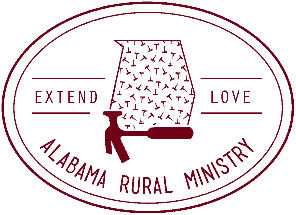 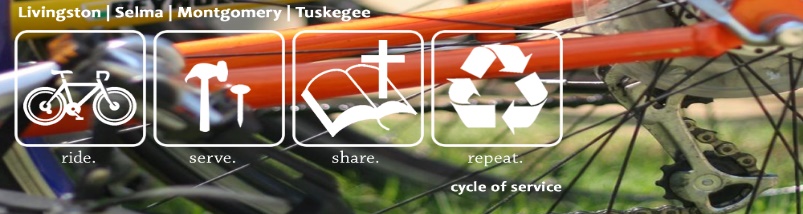 NEIGHBORHOOD RIDE/SPIN CLASS MILEAGE TRACKING SHEETDateNumber of MilesTotal Number of Miles